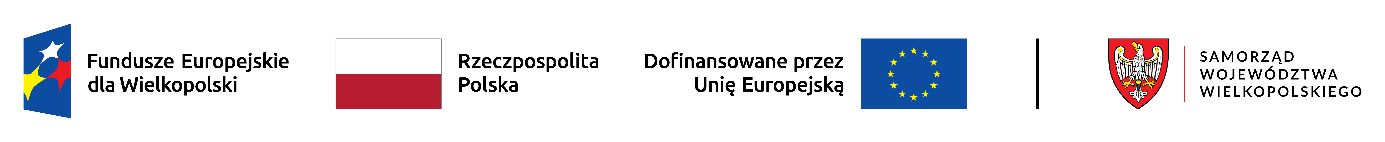 Powiatowe Centrum Pomocy Rodzinie w SłupcyUl. Wojska Polskiego 13 62-400 SłupcaZnak sprawy: PCPR.ZP.1.2024	Usługi z zakresu wsparcia rodziny i systemu pieczy zastępczej.Postępowanie o udzielenie zamówienia prowadzone jest na podstawie ustawy z dnia 11 września 2019 r. Prawo zamówień publicznych (t.j. Dz. U. z 2023 r. poz. 1605 ze zm.), zwanej dalej ”ustawą Pzp”. Wartość szacunkowa zamówienia jest niższa od progów unijnych określonych na podstawie art. 3 ustawy Pzp.   Zatwierdził:Sporządził:							(-) Karolina KowalskaMarek Ślusarski						Dyrektor PCPR w SłupcyLuty 2024 r.Nazwa oraz adres ZamawiającegoPowiatowe Centrum Pomocy Rodzinie w Słupcy ul. Wojska Polskiego 13  62-400 Słupca Tel.: 63 277 14 43 Adres poczty elektronicznej: sekretariat@pcprslupca.plAdres strony internetowej prowadzonego postępowania oraz strony, na której udostępniane będą zmiany i wyjaśnienia treści SWZ oraz inne dokumenty zamówienia bezpośrednio związane z postępowaniem: www.ezamowienia.gov.plDokumentacja przetargowa będzie dodatkowo publikowana na stronie internetowej Zamawiającego: www.pcprslupca.plTryb udzielenia zamówieniaPostępowanie o udzielenie zamówienia prowadzone jest w trybie podstawowym bez negocjacji, o którym mowa w art. 275 pkt 1 ustawy Pzp.Zamówienie jest współfinansowane ze środków Unii Europejskiej w ramach Funduszu Europejskiego dla Wielkopolski na lata 2021-2027, Priorytet VI , Działanie 06.15 – Wsparcie Rodziny i Systemu Pieczy Zastępczejinformacje ogólneWykaz osób uprawnionych do komunikowania się z WykonawcamiKomunikacja w postępowaniuW niniejszym postępowaniu komunikacja między Zamawiającym a Wykonawcami odbywa się przy użyciu środków komunikacji elektronicznej, za pośrednictwem platformy on-line działającej pod adresem https://ezamowienia.gov.pl (dalej jako: ”Platforma”).Wizja lokalna – nie dotyczyZaliczki na poczet wykonania zamówieniaZamawiający nie przewiduje udzielenia zaliczek na poczet wykonania zamówienia.Katalogi elektroniczneZamawiający  wymaga /   nie wymaga złożenia ofert w postaci katalogów elektronicznych.Do spraw nieuregulowanych w niniejszej SWZ mają zastosowanie przepisy ustawy z dnia 11 września 2019r. roku Prawo zamówień publicznych (t.j. Dz. U. z 2023r. poz. 1605 ze zm.).Opis przedmiotu zamówieniaPrzedmiotem zamówienia są usługi wsparcia rodziny i systemu pieczy zastępczej.Zamawiający dopuszcza składanie ofert częściowych, gdzie część (zadanie) stanowi:Części nie mogą być dzielone przez Wykonawców, oferty nie zawierające pełnego zakresu przedmiotu zamówienia określonego w zadaniu częściowym zostaną odrzucone.Wykonawca może złożyć ofertę w odniesieniu do  wszystkich części zamówienia   maksymalnej liczby części zamówienia: [  ]   tylko jednej części zamówienia.Zamawiający określa następujące wymagania odnośnie zatrudnienia przez Wykonawcę lub Podwykonawcę osób wykonujących wskazane przez Zamawiającego czynności w zakresie realizacji zamówienia na podstawie umowy o pracę:1 Zgodnie z art. 95 ustawy Pzp, Zamawiający wymaga zatrudnienia przez wykonawcę   lub podwykonawcę na umowę o pracę co najmniej 1 osoby wykonującej przy realizacji zamówienia działania pomocniczo-administracyjne - w sposób określony w art. 22 § 1 ustawy z dnia 26 czerwca 1974 r. - Kodeks pracy.W terminie do 14 dni licząc od dnia podpisania umowy Zamawiający może wezwać wykonawcę do złożenia oświadczenia wykonawcy lub podwykonawcy o zatrudnieniu na podstawie umowy o pracę osób wykonujących czynności, wymienione powyżej. Oświadczenie to powinno zawierać w szczególności: dokładne określenie podmiotu składającego oświadczenie, datę złożenia oświadczenia, wskazanie, że objęte wezwaniem czynności wykonują osoby zatrudnione na podstawie umowy o pracę wraz ze wskazaniem liczby tych osób, rodzaju umowy o pracę i wymiaru etatu oraz podpis osoby uprawnionej                        do złożenia oświadczenia w imieniu wykonawcy lub podwykonawcy;W trakcie realizacji zamówienia Zamawiający uprawniony jest do wykonywania czynności kontrolnych wobec Wykonawcy odnośnie spełniania przez Wykonawcę lub Podwykonawcę wymogu zatrudnienia na podstawie umowy o pracę osób wykonujących wskazane w ust. 1 czynności. Zamawiający uprawniony jest  w szczególności do: a) żądania oświadczeń i dokumentów w zakresie potwierdzenia spełniania                ww. wymogów i dokonywania ich oceny,b) żądania wyjaśnień w przypadku wątpliwości w zakresie potwierdzenia spełniania ww. wymogów,c) przeprowadzania kontroli na miejscu wykonywania świadczenia.W trakcie realizacji zamówienia na każde wezwanie Zamawiającego w wyznaczonym terminie Wykonawca przedłoży Zamawiającemu wskazane w wezwaniu (wybrane z wymienionych poniżej) dowody w celu potwierdzenia spełnienia wymogu zatrudnienia na podstawie umowy o pracę przez wykonawcę lub podwykonawcę osób wykonujących wskazane w ust. 2) czynności w trakcie realizacji zamówienia:poświadczoną za zgodność z oryginałem odpowiednio przez wykonawcę               lub podwykonawcę kopię umowy/umów o pracę osób wykonujących                     w trakcie realizacji zamówienia czynności, których dotyczy ww. oświadczenie wykonawcy lub podwykonawcy (wraz z dokumentem regulującym zakres obowiązków, jeżeli został sporządzony). Kopia umowy/umów powinna zostać zanonimizowana w sposób zapewniający ochronę danych osobowych pracowników, zgodnie z przepisami Rozporządzenia Parlamentu Europejskiego i Rady (UE) 2016/679 z dnia 27 kwietnia 2016 r. w sprawie ochrony osób fizycznych w związku z przetwarzaniem danych osobowych i w sprawie swobodnego przepływu takich danych RODO (tj. w szczególności bez imion, nazwisk, adresów, nr PESEL pracowników). Informacje takie jak: data zawarcia umowy, rodzaj umowy o pracę i wymiar etatu powinny być możliwe do zidentyfikowania;zaświadczenie właściwego oddziału ZUS, potwierdzające opłacanie przez wykonawcę lub podwykonawcę składek na ubezpieczenia społeczne i zdrowotne z tytułu zatrudnienia na podstawie umów o pracę za ostatni okres rozliczeniowy;poświadczoną za zgodność z oryginałem odpowiednio przez wykonawcę                lub podwykonawcę kopię dowodu potwierdzającego zgłoszenie pracownika przez pracodawcę do ubezpieczeń, zanonimizowaną w sposób zapewniający ochronę danych osobowych pracowników, zgodnie z przepisami RODO.W przypadku uzasadnionych wątpliwości co do przestrzegania prawa pracy przez Wykonawcę lub Podwykonawcę, Zamawiający może zwrócić się  o przeprowadzenie kontroli przez Państwową Inspekcję Pracy.Wykonawca w uzasadnionych przypadkach może wykazać, że określone czynności mogą być wykonywane przez osoby zatrudnione na innej podstawie niż umowa o pracę oraz może wykazać że określone różne czynności mogą być wykonywane przez tą samą osobę..Miejsce realizacji:Zadania częściowe 1 i 2  Wykonawca zapewnia zaplecza do przeprowadzenia spotkań ze specjalistami w odległości nie większej niż 150 km od miejscowości Słupcy. Natomiast część nr 3 i 4 na ternie miasta SłupcaZadanie częściowe nr 5: miejscowość w górach, położone w Polsce;Zadanie częściowe nr 6: teren województwa wielkopolskiego.Informacja o przewidywanych zamówieniach, o których mowa w art. 214 ust. 1 pkt 7 i 8 USTAWY PZP.Zamawiający nie przewiduje udzielenia zamówień, o których mowa w art. 214 ust. 1 pkt 7 i 8 ustawy Pzp.Termin wykonania zamówieniaZamówienie musi zostać zrealizowane w terminie:Informacja o warunkach udziału w postępowaniuO udzielenie zamówienia mogą ubiegać się Wykonawcy, którzy nie podlegają wykluczeniu oraz spełniają warunki udziału w postępowaniu i wymagania określone w niniejszej SWZ.Zamawiający, na podstawie art. 112 ustawy Pzp określa następujące warunki udziału w postępowaniu:Podstawy wykluczenia wykonawcy Z POSTĘPOWANIAZamawiający wykluczy z postępowania Wykonawcę, wobec którego zachodzą podstawy wykluczenia, o których mowa w art. 108 ust. 1 ustawy Pzp, a mianowicie: Będącego osobą fizyczną, którego prawomocnie skazano za przestępstwo:udziału w zorganizowanej grupie przestępczej albo związku mającym na celu popełnienie przestępstwa lub przestępstwa skarbowego, o którym mowa w art. 258 Kodeksu karnego;handlu ludźmi, o którym mowa w art. 189a Kodeksu karnego;o którym mowa w art. 228–230a, art. 250a Kodeksu karnego lub w art. 46 lub art. 48 ustawy z dnia 25 czerwca 2010 r. o sporcie;finansowania przestępstwa o charakterze terrorystycznym, o którym mowa w art. 165a Kodeksu karnego, lub przestępstwo udaremniania lub utrudniania stwierdzenia przestępnego pochodzenia pieniędzy lub ukrywania ich pochodzenia, o którym mowa w art. 299 Kodeksu karnego;o charakterze terrorystycznym, o którym mowa w art. 115 § 20 Kodeksu karnego, lub mające na celu popełnienie tego przestępstwa;pracy małoletnich cudzoziemców, o którym mowa w art. 9 ust. 2 ustawy z dnia 15 czerwca 2012 r. o skutkach powierzania wykonywania pracy cudzoziemcom przebywającym wbrew przepisom na terytorium Rzeczypospolitej Polskiej (Dz. U. poz. 769);przeciwko obrotowi gospodarczemu, o których mowa w art. 296–307 Kodeksu karnego, przestępstwo oszustwa, o którym mowa w art. 286 Kodeksu karnego, przestępstwo przeciwko wiarygodności dokumentów, o których mowa w art. 270–277d Kodeksu karnego, lub przestępstwo skarbowe;o którym mowa w art. 9 ust. 1 i 3 lub art. 10 ustawy z dnia 15 czerwca 2012 r. 
o skutkach powierzania wykonywania pracy cudzoziemcom przebywającym wbrew przepisom na terytorium Rzeczypospolitej Polskiej – lub za odpowiedni czyn zabroniony określony w przepisach prawa obcego.wobec którego zachodzą podstawy wykluczenia określone w art. 7 ust 1 ustawy z dnia 13 kwietnia 2022 r. o szczególnych rozwiązaniach w zakresie przeciwdziałania wspieraniu agresji na Ukrainę oraz służących ochronie bezpieczeństwa narodowego (Dz.U. z 2022 r., poz. 835).8.2 Jeżeli urzędującego członka jego organu zarządzającego lub nadzorczego, wspólnika spółki w spółce jawnej lub partnerskiej albo komplementariusza w spółce komandytowej lub komandytowo-akcyjnej lub prokurenta prawomocnie skazano za przestępstwo, o którym mowa w pkt 1;8.3 Wobec którego wydano prawomocny wyrok sądu lub ostateczną decyzję administracyjną o zaleganiu z uiszczeniem podatków, opłat lub składek na ubezpieczenie społeczne lub zdrowotne, chyba że wykonawca odpowiednio przed upływem terminu do składania wniosków 
o dopuszczenie do udziału w postępowaniu albo przed upływem terminu składania ofert dokonał płatności należnych podatków, opłat lub składek na ubezpieczenie społeczne lub zdrowotne wraz z odsetkami lub grzywnami lub zawarł wiążące porozumienie w sprawie spłaty tych należności;8.4  Wobec którego orzeczono zakaz ubiegania się o zamówienia publiczne;8.5 Jeżeli Zamawiający może stwierdzić, na podstawie wiarygodnych przesłanek, że Wykonawca zawarł z innymi Wykonawcami porozumienie mające na celu zakłócenie konkurencji, w szczególności jeżeli należąc do tej samej grupy kapitałowej w rozumieniu ustawy z dnia 16 lutego 2007 r. o ochronie konkurencji i konsumentów złożyli odrębne oferty, oferty częściowe lub wnioski o dopuszczenie do udziału w postępowaniu, chyba że wykażą, że przygotowali te oferty lub wnioski niezależnie od siebie;8.6  Jeżeli, w przypadkach, o których mowa w art. 85 ust. 1, doszło do zakłócenia konkurencji wynikającego z wcześniejszego zaangażowania tego Wykonawcy lub podmiotu, który należy z Wykonawcą do tej samej grupy kapitałowej w rozumieniu ustawy z dnia 16 lutego 2007 r. o ochronie konkurencji i konsumentów, chyba że spowodowane tym zakłócenie konkurencji może być wyeliminowane w inny sposób niż przez wykluczenie wykonawcy z udziału w postępowaniu o udzielenie zamówienia.8.7 Wykluczenie Wykonawcy nastąpi w przypadkach, o których mowa w art. 111 ustawy Pzp.Wykonawca nie podlega wykluczeniu w okolicznościach określonych w art. 108 ust. 1 pkt 1, 2 i 5    ustawy Pzp, jeżeli udowodni Zamawiającemu, że spełnił łącznie przesłanki określone w art. 110 ust. 2 ustawy Pzp.informacja o podmiotowych środkach dowodowychWykonawca wraz z ofertą zobowiązany jest złożyć:Zamawiający przed wyborem najkorzystniejszej oferty wezwie Wykonawcę, którego oferta została najwyżej oceniona, do złożenia w wyznaczonym terminie, nie krótszym niż 5 dni, aktualnych na dzień złożenia, następujących podmiotowych środków dowodowych: nie dotyczy.Jeżeli jest to niezbędne do zapewnienia odpowiedniego przebiegu postępowania o udzielenie zamówienia, Zamawiający może na każdym etapie postępowania, wezwać Wykonawców do złożenia wszystkich lub niektórych podmiotowych środków dowodowych, aktualnych na dzień ich złożenia.Jeżeli zajdą uzasadnione podstawy do uznania, że złożone uprzednio podmiotowe środki dowodowe nie są już aktualne, Zamawiający może w każdym czasie wezwać Wykonawcę do złożenia wszystkich lub niektórych podmiotowych środków dowodowych, aktualnych na dzień ich złożenia.Wykonawca nie jest zobowiązany do złożenia podmiotowych środków dowodowych, które Zamawiający posiada, jeżeli Wykonawca wskaże te środki oraz potwierdzi ich prawidłowość i aktualność.Podmiotowe środki dowodowe oraz inne dokumenty lub oświadczenia Wykonawca składa, pod rygorem nieważności, w formie elektronicznej lub w postaci elektronicznej opatrzonej podpisem zaufanym lub podpisem osobistym.Dokumenty sporządzone w języku obcym są składane wraz z tłumaczeniem na język polski. INFORMACJA DLA WYKONAWCÓW POLEGAJĄCYCH NA ZASOBACH podmiotów trzecichWykonawca, w celu potwierdzenia spełnienia warunków udziału w postępowaniu, może polegać na zdolnościach technicznych lub zawodowych lub sytuacji finansowej lub ekonomicznej podmiotów trzecich, na zasadach określonych w art. 118–123 ustawy Pzp.Wykonawca, który polega na zdolnościach lub sytuacji podmiotów udostępniających zasoby, zobowiązany jest:złożyć wraz z ofertą, zobowiązanie podmiotu udostępniającego zasoby do oddania mu do dyspozycji niezbędnych zasobów na potrzeby realizacji danego zamówienia lub inny podmiotowy środek dowodowy potwierdzający, że Wykonawca realizując zamówienie, będzie dysponował niezbędnymi zasobami tych podmiotów. Zobowiązanie podmiotu udostępniającego zasoby lub inny podmiotowy środek dowodowy, musi potwierdzać, że stosunek łączący Wykonawcę z podmiotami udostępniającymi zasoby gwarantuje rzeczywisty dostęp do tych zasobów oraz określać w szczególności:zakres dostępnych Wykonawcy zasobów podmiotu udostępniającego zasoby;sposób i okres udostępnienia Wykonawcy i wykorzystania przez niego zasobów podmiotu udostępniającego te zasoby przy wykonywaniu zamówienia;czy i w jakim zakresie podmiot udostępniający zasoby, na zdolnościach którego Wykonawca polega w odniesieniu do warunków udziału w postępowaniu dotyczących wykształcenia, kwalifikacji zawodowych lub doświadczenia, zrealizuje roboty budowlane lub usługi, których wskazane zdolności dotyczą.złożyć wraz z ofertą ”Oświadczenie o niepodleganiu wykluczeniu oraz spełnianiu warunków”, podmiotu udostępniającego zasoby, potwierdzające brak podstaw wykluczenia tego podmiotu oraz odpowiednio spełnianie warunków udziału w postępowaniu, w zakresie, w jakim Wykonawca powołuje się na jego zasoby. Zamawiający oceni, czy udostępniane Wykonawcy przez podmioty udostępniające zasoby zdolności techniczne lub zawodowe lub ich sytuacja finansowa lub ekonomiczna, pozwalają na wykazanie przez Wykonawcę spełniania warunków udziału w postępowaniu, a także zbada, czy nie zachodzą wobec tych podmiotów podstawy wykluczenia, które zostały przewidziane względem Wykonawcy w pkt. 8 niniejszej SWZ.Jeżeli zdolności techniczne lub zawodowe, sytuacja ekonomiczna lub finansowa podmiotu udostępniającego zasoby nie potwierdzą spełniania przez Wykonawcę warunków udziału w postępowaniu lub zajdą wobec tego podmiotu podstawy wykluczenia, Zamawiający zażąda, aby Wykonawca w terminie określonym przez Zamawiającego zastąpił ten podmiot innym podmiotem lub podmiotami albo wykazał, że samodzielnie spełnia warunki udziału w postępowaniu.INFORMACJA DLA WYKONAWCÓW zamierzających powierzyć wykonanie części zamówienia podwykonawcomWykonawca może powierzyć wykonanie części zamówienia Podwykonawcom. Zamawiający żąda, aby przed przystąpieniem do wykonania zamówienia Wykonawca, podał nazwy, dane kontaktowe oraz przedstawicieli, Podwykonawców zaangażowanych w realizację zamówienia, jeżeli są już znani.Wykonawca jest obowiązany zawiadomić Zamawiającego o wszelkich zmianach w odniesieniu do informacji, o których mowa w zdaniu pierwszym, w trakcie realizacji zamówienia, a także przekazać wymagane informacje na temat nowych Podwykonawców, którym w późniejszym okresie zamierza powierzyć realizację zamówienia. Informacja dla wykonawców wspólnie ubiegających się o udzielenie zamówieniaWykonawcy mogą wspólnie ubiegać się o udzielenie zamówienia. W takim przypadku Wykonawcy zobowiązani są do ustanowienia pełnomocnika do reprezentowania ich w postępowaniu o udzielenie zamówienia albo do reprezentowania w postępowaniu i zawarcia umowy w sprawie zamówienia publicznego.Pełnomocnictwo należy dołączyć do oferty i powinno ono zawierać w szczególności wskazanie:postępowania o udzielenie zamówienie publicznego, którego dotyczy;wszystkich Wykonawców ubiegających się wspólnie o udzielenie zamówienia;ustanowionego pełnomocnika oraz zakresu jego  umocowania.W przypadku wspólnego ubiegania się o zamówienie przez Wykonawców, dokument ”Oświadczenia o niepodleganiu wykluczeniu oraz spełnianiu warunków udziału”, o którym mowa w pkt. 9.1 SWZ, składa każdy z Wykonawców wspólnie ubiegających się o zamówienie. Oświadczenia te potwierdzają brak podstaw wykluczenia oraz spełnianie warunków udziału w postępowaniu w zakresie, w jakim każdy z Wykonawców wykazuje spełnianie warunków udziału w postępowaniu.Informacje o sposobie porozumiewania się zamawiającego z WykonawcamiW   postępowaniu   o   udzielenie   zamówienia   komunikacja   między   Zamawiającym    a Wykonawcami odbywa się przy użyciu Platformy e-Zamówienia, która jest dostępna pod adresem https://ezamowienia.gov.pl.Korzystanie z Platformy przez Wykonawcę jest bezpłatne.Adres strony internetowej prowadzonego postępowania (link prowadzący bezpośrednio do widoku postępowania na Platformie e-Zamówienia)Postępowanie można wyszukać również ze strony głównej Platformy e-Zamówienia (przycisk „Przeglądaj postępowania/konkursy”)Wykonawca zamierzający wziąć udział w postępowaniu o udzielenie zamówienia publicznego musi posiadać konto podmiotu „Wykonawca” na Platformie e-Zamówienia. Szczegółowe informacje na temat zakładania kont podmiotów oraz zasady i warunki korzystania z Platformy e-Zamówienia określa Regulamin Platformy e-Zamówienia, dostępny na stronie internetowej https://ezamowienia.gov.pl oraz informacje zamieszczone w zakładce „Centrum Pomocy”.Przeglądanie i pobieranie publicznej treści dokumentacji postępowania nie wymaga posiadania konta na Platformie e-Zamówienia ani logowania.Sposób sporządzenia dokumentów elektronicznych lub dokumentów elektronicznych będących kopią elektroniczną treści zapisanej w postaci papierowej (cyfrowe odwzorowania) musi być zgodny z wymaganiami określonymi w rozporządzeniu Prezesa Rady Ministrów w sprawie wymagań dla dokumentów elektronicznych.Dokumenty elektroniczne, o których mowa w § 2 ust. 1 rozporządzenia Prezesa Rady Ministrów  w  sprawie   wymagań   dla   dokumentów   elektronicznych,   sporządza   się  w postaci elektronicznej, w formatach danych określonych w przepisach rozporządzenia Rady Ministrów w sprawie Krajowych Ram Interoperacyjności, z uwzględnieniem rodzaju przekazywanych  danych   i  przekazuje  się  jako   załączniki.  W  przypadku  formatów,    o których mowa w art. 66 ust. 1 ustawy Pzp, ww. regulacje nie będą miały bezpośredniego zastosowania.Informacje, oświadczenia lub dokumenty, inne niż wymienione w § 2 ust. 1 rozporządzenia Prezesa Rady Ministrów w sprawie wymagań dla dokumentów elektronicznych, przekazywane w postępowaniu sporządza się w postaci elektronicznej: w  formatach  danych  określonych  w   przepisach   rozporządzenia   Rady   Ministrów w sprawie Krajowych Ram Interoperacyjności (i przekazuje się jako załącznik), lub jako tekst wpisany bezpośrednio do wiadomości przekazywanej przy użyciu środków komunikacji elektronicznej (np. w treści wiadomości e-mail lub w treści „Formularza do komunikacji”). Jeżeli dokumenty elektroniczne, przekazywane przy użyciu środków komunikacji elektronicznej,    zawierają    informacje     stanowiące     tajemnicę     przedsiębiorstwa   w rozumieniu przepisów ustawy z dnia 16 kwietnia 1993 r. o zwalczaniu nieuczciwej konkurencji wykonawca, w  celu utrzymania w  poufności tych informacji, przekazuje je  w wydzielonym i odpowiednio oznaczonym pliku, wraz  z jednoczesnym  zaznaczeniem  w nazwie pliku „Dokument stanowiący tajemnicę przedsiębiorstwa”. Komunikacja w postępowaniu, z wyłączeniem składania ofert, odbywa się drogą elektroniczną za pośrednictwem formularzy do komunikacji dostępnych w zakładce „Formularze” („Formularze do komunikacji”). Za pośrednictwem „Formularzy do komunikacji” odbywa się w szczególności przekazywanie wezwań i zawiadomień, zadawanie pytań i udzielanie odpowiedzi. Formularze do komunikacji umożliwiają również dołączenie załącznika do przesyłanej wiadomości (przycisk „dodaj  załącznik”).  W przypadku załączników, które są zgodnie z ustawą Pzp lub rozporządzeniem Prezesa Rady Ministrów w sprawie wymagań dla dokumentów elektronicznych opatrzone kwalifikowanym podpisem elektronicznym, podpisem zaufanym lub podpisem osobistym mogą być opatrzone, zgodnie z wyborem wykonawcy/wykonawcy wspólnie ubiegającego się o udzielenie zamówienia/podmiotu udostępniającego zasoby, podpisem zewnętrznym lub wewnętrznym. W zależności od rodzaju podpisu i jego typu (zewnętrzny, wewnętrzny) dodaje się do przesyłanej wiadomości uprzednio podpisane dokumenty wraz z wygenerowanym plikiem podpisu  (typ zewnętrzny) lub dokument z wszytym podpisem (typ wewnętrzny). Możliwość korzystania w postępowaniu z „Formularzy do komunikacji” w pełnym zakresie wymaga posiadania konta „Wykonawcy” na Platformie e-Zamówienia oraz zalogowania się na Platformie e-Zamówienia. Do korzystania z „Formularzy do komunikacji” służących do zadawania pytań dotyczących treści dokumentów zamówienia wystarczające jest posiadanie tzw. konta uproszczonego na Platformie e-Zamówienia. Wszystkie wysłane i odebrane w postępowaniu przez Wykonawcę wiadomości widoczne są po zalogowaniu w podglądzie postępowania w zakładce „Komunikacja”. Maksymalny rozmiar plików przesyłanych za pośrednictwem „Formularzy do komunikacji” wynosi 150 MB (wielkość ta dotyczy plików przesyłanych jako załączniki do jednego formularza). Minimalne  wymagania  techniczne  dotyczące  sprzętu  używanego  w  celu   korzystania z usług Platformy e-Zamówienia oraz informacje dotyczące specyfikacji połączenia określa Regulamin Platformy e-Zamówienia. W przypadku problemów technicznych i awarii związanych z funkcjonowaniem Platformy e-Zamówienia użytkownicy mogą skorzystać ze wsparcia technicznego dostępnego pod numerem telefonu (32) 77 88 999 lub drogą elektroniczną poprzez formularz udostępniony na stronie internetowej https://ezamowienia.gov.pl w zakładce „Zgłoś problem”. W szczególnie uzasadnionych przypadkach uniemożliwiających komunikację Wykonawcy i Zamawiającego za pośrednictwem Platformy e-Zamówienia, Zamawiający dopuszcza komunikację za pomocą poczty elektronicznej na adres e-mail : sekretariat@pcprslupca.pl lub marulu@wp.pl (nie dotyczy składania ofert).OPIS SPOSOBU UDZIELANIA WYJAŚNIEŃ TREŚCI SWZWykonawca może zwrócić się do Zamawiającego z wnioskiem o wyjaśnienie treści SWZ.Zamawiający jest obowiązany udzielić wyjaśnień niezwłocznie, jednak nie później niż na 2 dni przed upływem terminu składania ofert, pod warunkiem że wniosek o wyjaśnienie treści SWZ wpłynął do Zamawiającego nie później niż na 4 dni przed upływem terminu składania ofert.Jeżeli Zamawiający nie udzieli wyjaśnień w terminie, o którym mowa w ust. 2, przedłuża termin składania ofert o czas niezbędny do zapoznania się wszystkich zainteresowanych Wykonawców z wyjaśnieniami niezbędnymi do należytego przygotowania i złożenia ofert.W przypadku gdy wniosek o wyjaśnienie treści SWZ nie wpłynął w terminie, o którym mowa w ust. 2, Zamawiający nie ma obowiązku udzielania wyjaśnień SWZ oraz obowiązku przedłużenia terminu składania ofert.Przedłużenie terminu składania ofert, o których mowa w ust. 3, nie wpływa na bieg terminu składania wniosku o wyjaśnienie treści SWZ.Treść zapytań wraz z wyjaśnieniami Zamawiający udostępnia, bez ujawniania źródła zapytania, na stronie internetowej prowadzonego postępowania.W uzasadnionych przypadkach Zamawiający może przed upływem terminu składania ofert zmienić treść SWZ. Dokonaną zmianę Zamawiający zamieści na stronie internetowej, na której udostępniono SWZ. Odpowiedzi na pytania oraz zmiany stanowią integralną treść SWZ.W przypadku gdy zmiana treści SWZ jest istotna dla sporządzenia oferty lub wymaga od Wykonawców   dodatkowego    czasu   na   zapoznanie    się   ze   zmianą   treści    SWZ     i przygotowanie ofert, Zamawiający przedłuża termin składania ofert o czas niezbędny na ich przygotowanie. Zamawiający informuje Wykonawców o przedłużonym terminie składania odpowiednio ofert przez zamieszczenie informacji na stronie internetowej prowadzonego postępowania, na której została udostępniona SWZ oraz zamieszczenie ogłoszenia o zmianie ogłoszenia w Biuletynie Zamówień Publicznych.Wymagania dotyczące wadiumW postępowaniu nie jest przewidziane składanie wadium.Termin związania ofertąWykonawca pozostaje związany ofertą do dnia 24.03.2024Bieg terminu związania ofertą rozpoczyna się wraz z upływem terminu składania ofert.W przypadku, gdy wybór najkorzystniejszej oferty nie nastąpi przed upływem terminu związania ofertą, Zamawiający przed upływem tego terminu zwróci się jednokrotnie do Wykonawców o wyrażenie zgody na przedłużenie terminu związania ofertą o wskazywany przez niego okres, nie dłuższy niż 30 dni. Opis sposobu przygotowywania ofertWykonawca może złożyć tylko jedną ofertę na dowolną ilość części zamówienia.Treść oferty musi być zgodna z wymaganiami Zamawiającego określonymi w niniejszej SWZ.Oferta oraz pozostałe oświadczenia i dokumenty, dla których Zamawiający określił wzory w formie formularzy, powinny być sporządzone zgodnie z tymi wzorami.Oferta wraz ze stanowiącymi jej integralną część załącznikami musi być sporządzona w języku polskim i złożona pod rygorem nieważności w formie elektronicznej lub w postaci elektronicznej, za pośrednictwem Platformy oraz podpisana kwalifikowanym podpisem elektronicznym, podpisem zaufanym lub podpisem osobistym.Zamawiający informuje, iż zgodnie z art. 18 ust. 3 ustawy Pzp, nie ujawnia się informacji stanowiących tajemnicę przedsiębiorstwa, w rozumieniu przepisów ustawy z dnia 16 kwietnia 1993 r. o zwalczaniu nieuczciwej konkurencji (Dz. U. z 2020 r. poz. 1913), zwanej dalej „ustawą o zwalczaniu nieuczciwej konkurencji” jeżeli Wykonawca:wraz z przekazaniem takich informacji, zastrzegł, że nie mogą być one udostępniane;wykazał, załączając stosowne uzasadnienie, iż zastrzeżone informacje stanowią tajemnicę przedsiębiorstwa.Zaleca się, aby uzasadnienie o którym mowa powyżej było sformułowane w sposób umożliwiający jego udostępnienie pozostałym uczestnikom postępowania.Wykonawca nie może zastrzec informacji, o których mowa w art. 222 ust. 5 ustawy Pzp.Wykonawca  składa  ofertę  za  pośrednictwem  zakładki  „Oferty/wnioski”,   widocznej   w podglądzie postępowania po zalogowaniu się na konto Wykonawcy. Po wybraniu przycisku „Złóż ofertę” system prezentuje okno składania oferty umożliwiające przekazanie dokumentów elektronicznych, w którym znajdują się dwa pola drag&drop („przeciągnij” i „upuść”) służące do dodawania plików.Wykonawca  dodaje  wybrany  z   dysku   i   uprzednio   podpisany   „Formularz   oferty”  w pierwszym polu („Wypełniony formularz oferty”). W kolejnym polu („Załączniki i inne dokumenty przedstawione w ofercie przez Wykonawcę”) Wykonawca dodaje pozostałe pliki stanowiące ofertę lub składane wraz z ofertą.Jeżeli wraz z ofertą składane są dokumenty zawierające tajemnicę przedsiębiorstwa Wykonawca,   w   celu   utrzymania    w    poufności    tych    informacji,    przekazuje    je w wydzielonym i odpowiednio oznaczonym pliku,  wraz  z jednoczesnym  zaznaczeniem  w nazwie pliku „Dokument stanowiący tajemnicę przedsiębiorstwa”. Zarówno załącznik stanowiący tajemnicę przedsiębiorstwa jak i uzasadnienie zastrzeżenia tajemnicy przedsiębiorstwa należy  dodać  w  polu  „Załączniki  i  inne  dokumenty  przedstawione  w ofercie przez Wykonawcę”. Wykonawca zobowiązany jest, wraz z przekazaniem tych informacji, wykazać spełnienie przesłanek określonych w art. 11 ust. 2 ustawy z dnia 16 kwietnia 1993 r. o zwalczaniu nieuczciwej konkurencji. Zaleca się, aby uzasadnienie zastrzeżenia informacji jako tajemnicy przedsiębiorstwa było sformułowane w sposób umożliwiający jego udostępnienie. Zastrzeżenie przez Wykonawcę tajemnicy przedsiębiorstwa bez uzasadnienia, będzie traktowane przez Zamawiającego jako bezskuteczne ze względu na zaniechanie przez Wykonawcę podjęcia niezbędnych działań w celu zachowania poufności objętych klauzulą informacji zgodnie z postanowieniami art. 18 ust. 3 ustawy Pzp.Formularz ofertowy podpisuje się kwalifikowanym podpisem elektronicznym, podpisem zaufanym lub podpisem osobistym. Po podpisaniu nie należy zmieniać nazwy pliku formularza. Rekomendowanym wariantem podpisu jest typ wewnętrzny. Podpis formularza ofertowego wariantem podpisu w typie zewnętrznym również jest możliwy, tylko w tym przypadku, powstały oddzielny plik podpisu dla tego formularza należy załączyć w polu „Załączniki i inne dokumenty przedstawione w ofercie przez Wykonawcę”. Pozostałe dokumenty wchodzące w skład oferty lub składane wraz z ofertą, które są zgodne z ustawą Pzp lub rozporządzeniem Prezesa Rady Ministrów w sprawie sporządzania i przekazywania informacji oraz wymagań technicznych dla dokumentów elektronicznych     oraz     środków     komunikacji      elektronicznej     w     postępowaniu o udzielenie zamówienia publicznego lub konkursie opatrzone kwalifikowanym podpisem elektronicznym, podpisem zaufanym lub podpisem osobistym, mogą być zgodnie z wyborem wykonawcy/wykonawcy wspólnie ubiegającego się o udzielenie zamówienia/podmiotu udostępniającego zasoby opatrzone podpisem typu zewnętrznego lub wewnętrznego. W zależności od rodzaju podpisu i jego typu (zewnętrzny, wewnętrzny) w polu „Załączniki i inne dokumenty przedstawione w ofercie przez Wykonawcę” dodaje się uprzednio podpisane dokumenty wraz z wygenerowanym plikiem podpisu (typ zewnętrzny) lub dokument z wszytym podpisem (typ wewnętrzny). W przypadku przekazywania dokumentu elektronicznego w formacie poddającym dane kompresji, opatrzenie pliku zawierającego skompresowane dokumenty kwalifikowanym podpisem elektronicznym, podpisem zaufanym lub podpisem osobistym jest równoznaczne z opatrzeniem wszystkich dokumentów zawartych w tym pliku odpowiednio kwalifikowanym podpisem elektronicznym, podpisem zaufanym lub podpisem osobistym.Oferta może być złożona tylko do upływu terminu składania ofert. Wykonawca może przed upływem terminu składania ofert wycofać ofertę. Wykonawca wycofuje ofertę w zakładce „Oferty/wnioski” używając przycisku „Wycofaj ofertę”. Sposób złożenia oferty oraz załączników został opisany w interaktywnej instrukcji „Oferty, wnioski i prace konkursowe”, zamieszczonej na Platformie e-Zamówienia. Maksymalny łączny rozmiar plików stanowiących ofertę lub składanych wraz z ofertą to 250 MB. Rozszerzenia plików wykorzystywanych przez Wykonawców muszą być zgodne z: Załącznikiem nr 2 do “Rozporządzenia Rady Ministrów w sprawie Krajowych Ram Interoperacyjności, minimalnych wymagań dla rejestrów publicznych i wymiany informacji w postaci elektronicznej oraz minimalnych wymagań dla systemów teleinformatycznych”, zwanego dalej Rozporządzeniem KRI. Zamawiający rekomenduje wykorzystanie formatów: .pdf .doc .docx .xls .xlsx .jpg (.jpeg). ze szczególnym wskazaniem na .pdf. W celu ewentualnej kompresji danych Zamawiający rekomenduje wykorzystanie jednego z rozszerzeń: zip, 7Z. Wśród rozszerzeń powszechnych a niewystępujących w Rozporządzeniu KRI występują: .rar .gif .bmp .numbers .pages. Dokumenty złożone w takich plikach zostaną uznane za złożone nieskutecznie. Zamawiający zwraca uwagę na ograniczenia wielkości plików podpisywanych profilem zaufanym, który wynosi maksymalnie 10MB, oraz na ograniczenie wielkości plików podpisywanych w aplikacji eDoApp służącej do składania podpisu osobistego, który wynosi maksymalnie 5MB.Miejsce oraz termin składania i otwarcia ofertOfertę, wraz z załącznikami, należy złożyć za pośrednictwem Platformy w terminie do dnia 23.02.2024 do godz. 10:00.termin otwarcia ofertOtwarcie ofert nastąpi w dniu: 23.02.2024 r o godz. 10:15, za pośrednictwem Platformy, bez udziału Wykonawców.Zamawiający, najpóźniej przed otwarciem ofert, udostępni na stronie prowadzonego postępowania informację o kwocie, jaką zamierza przeznaczyć na sfinansowanie zamówienia.Niezwłocznie po otwarciu ofert, Zamawiający zamieści na stronie internetowej prowadzonego postępowania informacje o:nazwach albo imionach i nazwiskach oraz siedzibach lub miejscach prowadzonej działalności gospodarczej bądź miejscach zamieszkania Wykonawców, których oferty zostały otwarte;cenach lub kosztach zawartych w ofertach.Opis sposobu obliczenia cenyW ofercie Wykonawca zobowiązany jest podać cenę za wykonanie całego przedmiotu zamówienia w złotych polskich (PLN), z dokładnością do 1 grosza, tj. do dwóch miejsc po przecinku.W cenie należy uwzględnić wszystkie wymagania określone w niniejszej SWZ oraz wszelkie koszty, jakie poniesie Wykonawca z tytułu należytej oraz zgodnej z obowiązującymi przepisami realizacji przedmiotu zamówienia, a także wszystkie potencjalne ryzyka ekonomiczne, jakie mogą wystąpić przy realizacji przedmiotu zamówienia.Rozliczenia między Zamawiającym a Wykonawcą prowadzone będą w złotych polskich z dokładnością do dwóch miejsc po przecinku.Wykonawca zobowiązany jest zastosować stawkę VAT zgodnie z obowiązującymi przepisami ustawy z 11 marca 2004 r. o  podatku od towarów i usług.Jeżeli złożona zostanie oferta, której wybór prowadziłby do powstania u Zamawiającego obowiązku podatkowego zgodnie z ustawą z 11 marca 2004 r. o podatku od towarów i usług, dla celów zastosowania kryterium ceny Zamawiający doliczy do przedstawionej w tej ofercie ceny kwotę podatku od towarów i usług, którą miałby obowiązek rozliczyć.Wykonawca składając ofertę zobowiązany jest:poinformować Zamawiającego, że wybór jego oferty będzie prowadził do powstania u Zamawiającego obowiązku podatkowego;wskazać nazwę (rodzaj) towaru lub usługi, których dostawa lub świadczenie będą prowadziły do powstania obowiązku podatkowego;wskazać wartości towaru lub usługi objętego obowiązkiem podatkowym Zamawiającego, bez kwoty podatku;wskazać stawkę podatku od towarów i usług, która zgodnie z wiedzą Wykonawcy, będzie miała zastosowanie.Opis kryteriów oceny ofert, wraz z podaniem wag tych kryteriów i sposobu oceny ofertPrzy dokonywaniu wyboru najkorzystniejszej oferty Zamawiający stosować będzie niżej podane kryteria:Punkty przyznawane za podane kryteria będą liczone według następujących wzorów:Za najkorzystniejszą zostanie uznana oferta, która uzyska najwyższą liczbę punktów obliczonych w oparciu o ustalone kryteria oceny.Zamawiający poprawi w ofercie:oczywiste omyłki pisarskie,oczywiste omyłki rachunkowe, z uwzględnieniem konsekwencji rachunkowych dokonanych poprawek,inne omyłki polegające na niezgodności oferty z dokumentami zamówienia, niepowodujące istotnych zmian w treści oferty - niezwłocznie zawiadamiając o tym Wykonawcę, którego oferta została poprawiona.Jeżeli zaoferowana cena, lub jej istotne części składowe, wydają się rażąco niskie w stosunku do przedmiotu zamówienia lub budzą wątpliwości Zamawiającego co do możliwości wykonania przedmiotu zamówienia zgodnie z wymaganiami określonymi w dokumentach zamówienia lub wynikającymi z odrębnych przepisów, Zamawiający zażąda od Wykonawcy wyjaśnień, w tym złożenia dowodów w zakresie wyliczenia ceny, lub jej istotnych części składowych. Wyjaśnienia mogą dotyczyć zagadnień wskazanych w art. 224 ust. 3 ustawy Pzp.Obowiązek wykazania, że oferta nie zawiera rażąco niskiej ceny spoczywa na Wykonawcy.Zamawiający odrzuci ofertę Wykonawcy, który nie złożył wyjaśnień lub jeżeli dokonana ocena wyjaśnień wraz z dostarczonymi dowodami potwierdzi, że oferta zawiera rażąco niską cenę w stosunku do przedmiotu zamówienia.Zamawiający odrzuci ofertę Wykonawcy, który nie udzielił wyjaśnień w wyznaczonym terminie, lub jeżeli złożone wyjaśnienia wraz z dowodami nie uzasadniają rażąco niskiej ceny tej oferty.UDZIELENIE ZAMÓWIENIAZamawiający udzieli zamówienia Wykonawcy, którego oferta odpowiada wszystkim wymaganiom określonym w niniejszej SWZ i została oceniona jako najkorzystniejsza w oparciu o podane w niej kryteria oceny ofert.	Niezwłocznie po wyborze najkorzystniejszej oferty Zamawiający poinformuje równocześnie Wykonawców, którzy złożyli oferty, przekazując im informacje, o których mowa w art. 253 ust. 1 ustawy Pzp oraz udostępni je na stronie internetowej prowadzonego postępowania.Jeżeli Wykonawca, którego oferta została wybrana jako najkorzystniejsza, uchyla się od zawarcia umowy w sprawie zamówienia publicznego, Zamawiający może dokonać ponownego badania i oceny ofert, spośród ofert pozostałych w postępowaniu Wykonawców albo unieważnić postępowanie.Informacje o formalnościach, jakie muszą zostać dopełnione po wyborze oferty w celu zawarcia umowy w sprawie zamówienia publicznegoZamawiający zawrze umowę w sprawie zamówienia publicznego, w terminie i na zasadach określonych w art. 308 ust. 2 i 3 ustawy Pzp.Zamawiający poinformuje Wykonawcę, któremu zostanie udzielone zamówienie, o miejscu i terminie zawarcia umowy.Przed zawarciem umowy Wykonawca, na wezwanie Zamawiającego, zobowiązany jest do podania wszelkich informacji niezbędnych do wypełnienia treści umowy.W przypadku wyboru oferty Wykonawców wspólnie ubiegających się o udzielenie zamówienia, Wykonawcy ci, na wezwanie Zamawiającego, zobowiązani będą przed zawarciem umowy w sprawie zamówienia publicznego przedłożyć kopię umowy regulującej współpracę tych Wykonawców.Jeżeli Wykonawca nie dopełni ww. formalności w wyznaczonym terminie, Zamawiający uzna, że zawarcie umowy w sprawie zamówienia publicznego stało się niemożliwe z przyczyn leżących po stronie Wykonawcy i będzie upoważniony do zatrzymania wadium na podstawie art. 98 ust. 6 pkt 3 ustawy Pzp.Wymagania dotyczące zabezpieczenia należytego wykonania umowyW danym postępowaniu wniesienie zabezpieczenie należytego wykonania umowy nie jest wymagane.projektowane postanowienia umowy w sprawie zamówienia publicznego, które zostaną wprowadzone do umowy w sprawie zamówienia publicznegoWzór umowy stanowi załącznik do niniejszej SWZ. Zakazuje się istotnych zmian postanowień zawartej umowy w stosunku do treści oferty, na podstawie której dokonano wyboru Wykonawcy. Pouczenie o środkach ochrony prawnej przysługujących WykonawcyWykonawcom, a także innemu podmiotowi, jeżeli ma lub miał interes w uzyskaniu zamówienia oraz poniósł lub może ponieść szkodę w wyniku naruszenia przez zamawiającego przepisów ustawy Pzp, przysługują środki ochrony prawnej na zasadach przewidzianych w art. 505 – 590 ustawy Pzp.Aukcja elektroniczna, DYNAMICZNY SYSTEM ZAKUPÓW, UMOWA RAMOWAZamawiający nie przewiduje przeprowadzenia aukcji elektronicznej, o której mowa w art. 308 ust. 1 ustawy Pzp.W postępowaniu nie jest przewidziane ustanowienie dynamicznego systemu zakupów.W postępowaniu nie jest przewidziane zawarcie umowy ramowej.Ochrona danych osobowychZgodnie z art. 13 ust. 1 i 2 rozporządzenia Parlamentu Europejskiego i Rady (UE) 2016/679 z dnia 27 kwietnia 2016 r. w sprawie ochrony osób fizycznych w związku z przetwarzaniem danych osobowych i w sprawie swobodnego przepływu takich danych oraz uchylenia dyrektywy 95/46/WE (ogólne rozporządzenie o ochronie danych) (Dz. Urz. UE L 119 z 04.05.2016, str. 1), dalej „RODO” oraz ustawy z dnia 10 maja 2018 r. o ochronie danych osobowych (Dz.U.2018, poz. 1000) informuję, że: Administratorem Pani/Pana danych osobowych jest Powiatowe Centrum Pomocy Rodzinie w Słupcy reprezentowane przez Dyrektora, z siedzibą w Słupcy przy ul. Wojska Polskiego 13, 62-400 Słupca, dane kontaktowe: numer telefonu 61 200 29 29, adres email: sekretariat@pcprslupca.pl. W razie pytań związanych z przetwarzaniem Pani/Pana danych osobowych można skontaktować się z Inspektorem Ochrony Danych w Powiatowym Centrum Pomocy Rodzinie w Słupcy. pocztą elektroniczną pod adresem e-mail: iod@pcprslupca lub pisemnie na adres: Powiatowe Centrum Pomocy Rodzinie w Słupcy, ul. Wojska Polskiego 13, 62-400 Słupca.Na warunkach określonych niniejszą Umową Zamawiający (Administrator) powierza Wykonawcy (Przetwarzającemu) przetwarzanie danych osobowych uczestników projektu wraz z otoczeniem obejmujących następujące dane: imię i nazwisko, płeć, data urodzenia, numer PESEL lub inny nr identyfikacyjny, dane adresowe, dane kontaktowe.Dane osobowe będą przetwarzane w następującym zakresie: zbieranie, organizowanie, utrwalanie, porządkowanie, przechowywanie, opracowywanie, modyfikowanie, zmienianie, pobieranie, przeglądanie, wykorzystywanie, przesyłanie, udostępnianie, usuwanie lub niszczenie. Przetwarzanie będzie wykonywane w formie papierowej oraz elektronicznej. Wykonawca przetwarza dane osobowe zgodnie z obowiązującymi przepisami prawa oraz wytycznymi właściwego organu wiążącymi strony na podstawie odrębnych przepisów, wyłącznie w zakresie niezbędnym dla realizacji usługi, o której mowa w § 1 Umowy.  Wykonawca zapewnia wystarczające gwarancje wdrożenia odpowiednich środków technicznych i organizacyjnych, by przetwarzanie spełniało wymogi RODO. Na żądanie Zamawiającego  Wykonawca okaże mu dowody potwierdzające, iż Wykonawca zapewnia wystarczające gwarancje wdrożenia odpowiednich środków technicznych 
i organizacyjnych, by przetwarzanie spełniało wymogi RODO i chroniło prawa osób, których dane dotyczą.Wykonawca  może  powierzyć do dalszego przetwarzania dane osobowe, wyłącznie podmiotom świadczącym na jego rzecz usługi w związku z realizacją Projektu, jeżeli zapewniają one wdrożenie odpowiednich środków technicznych i organizacyjnych zgodnie z zapisami RODO, chroniące prawa osób, których dane dotyczą, o czym informuje Zamawiającego.Wykonawca zobowiązuje podmiot, o którym mowa w ust. 6 do: 1) zapewnienia środków technicznych i organizacyjnych zgodnie z RODO, 
w szczególności art. 32 ust. 1 RODO; 2) poddania się kontroli w zakresie wykonywania obowiązków związanych 
z powierzeniem przetwarzania danych osobowych; 3) stosowania się do zaleceń dotyczących poprawy jakości zabezpieczenia powierzonych 
do przetwarzania danych osobowych oraz sposobu ich przetwarzania, sporządzonych 
w wyniku kontroli. Zakres danych osobowych powierzanych do przetwarzania przez Wykonawcę podmiotom, o których mowa w ust. 6, powinien być każdorazowo dostosowany do celu ich powierzenia, przy czym zakres nie może być szerszy niż zakres określony w ust. 2.Wykonawca oświadcza, że nie przekazuje danych osobowych oraz nie korzysta z usług podmiotów które przekazują dane osobowe do państwa trzeciego lub organizacji międzynarodowej (poza Europejski Obszar Gospodarczy -EOG). Jeżeli Wykonawca poweźmie wątpliwości co do zgodności z prawem wydanych przez Zmawiającego poleceń lub instrukcji, Wykonawca  zobowiązany jest niezwłocznie poinformować Zamawiającego o stwierdzonej wątpliwości (w sposób udokumentowany 
i z uzasadnieniem), pod rygorem utraty możliwości dochodzenia roszczeń przeciwko Zamawiającemu z tego tytułu.W przypadku zakończenia trwania Umowy, Wykonawca  zobowiązany jest zaprzestać przetwarzania danych osobowych oraz usunąć ze swoich zbiorów i systemów informatycznych wszystkie dane osobowe, które przetwarzał w związku z wykonywaniem Umowy, chyba że obowiązek dalszego przetwarzania przez niego danych osobowych (w całości lub w części) wynikał będzie z przepisów odrębnych. O usunięciu danych osobowych lub też o  konieczności dalszego przetwarzania  ze wskazaniem zakresu 
i podstawy prawnej, z której taki obowiązek wynika, Wykonawca ma obowiązek poinformować w terminie 3 dni od dnia zakończenia realizacji umowy. Wykonawca zobowiązany jest jednak usunąć dane osobowe i zaprzestać ich przetwarzania na żądanie Zamawiającego, zgłoszone w terminie 7 dni od dnia otrzymania informacji, o której mowa w zdaniu poprzedzającym in fine. Do obowiązków Wykonawcy w zakresie powierzenia przetwarzania danych należy 
w szczególności:1)	przetwarzanie danych osobowych wyłącznie zgodnie z udokumentowanymi poleceniami lub instrukcjami Zamawiającego (art. 28 ust. 3 lit. a RODO), 2)	zapewnienie kontroli nad tym, jakie dane osobowe, kiedy i przez kogo zostały wprowadzone do bazy danych oraz komu są przekazywane, zwłaszcza gdy przekazuje się je za pomocą urządzeń transmisji danych,3)	dopuszczanie do przetwarzania danych (w tym za pomocą systemu informatycznego) osób upoważnionych do tego imiennie i odpowiednio przeszkolonych oraz których dostęp do danych osobowych jest potrzebny do realizacji niniejszej Umowy, 4)	prowadzenie listy osób zatrudnionych przy przetwarzaniu danych osobowych 
(bez względu na podstawę prawną zatrudnienia) w związku z wykonywaniem Umowy. Wykonawca, na każde żądanie Zamawiającego zobowiązany jest niezwłocznie przedstawić mu listę osób zatrudnionych przy przetwarzaniu danych osobowych 
(bez względu na podstawę prawną zatrudnienia). 5)	zachowanie w tajemnicy danych osobowych oraz sposobów ich zabezpieczenia, w tym także po rozwiązaniu Umowy oraz zobowiązanie do zapewnienia, aby jego pracownicy oraz inne osoby upoważnione do przetwarzania powierzonych danych, zobowiązały się do zachowania w tajemnicy danych osobowych oraz sposobów ich zabezpieczenia w tym także do rozwiązaniu Umowy. Wykonawca zobowiązany jest do udokumentowania zobowiązania wyżej wskazanych osób do zachowania w tajemnicy wskazanych informacji.6)	odpowiadanie na żądania osoby, której dane dotyczą, w zakresie wykonywania praw określonych w rozdziale III RODO („Prawa jednostki”). Wykonawca oświadcza, 
że zapewnia obsługę praw jednostki w odniesieniu do powierzonych danych osobowych.7)	współpraca z Zamawiającym  przy wykonywaniu przez niego obowiązków z obszaru ochrony danych osobowych, o których mowa w art. 32−36 RODO (ochrona danych, zgłaszanie naruszeń organowi nadzorczemu, zawiadamianie osób dotkniętych naruszeniem ochrony danych, ocena skutków dla ochrony danych i uprzednie konsultacje z organem nadzorczym).8)	prowadzenie dokumentacji opisującej sposób przetwarzania danych osobowych, w tym rejestru czynności przetwarzania danych osobowych (zgodnie z art. 30 RODO) oraz rejestru naruszeń ochrony danych osobowych. Wykonawca zobowiązany jest udostępnić na żądanie Zamawiającego prowadzony rejestr czynności przetwarzania danych wykonawcy, z wyłączeniem informacji stanowiących tajemnicę handlową lub inną prawnie chronioną tajemnicę innych klientów/kontrahentów Wykonawcy.9)	stosowanie się do ewentualnych wskazówek lub zaleceń, wydanych przez organ nadzorczy lub unijny organ doradczy zajmujący się ochroną danych osobowych, dotyczących przetwarzania danych osobowych, w szczególności w zakresie stosowania RODO. 10)	informowanie Zamawiającego o zamiarze lub obowiązku przekazania danych osobowych, których przetwarzania powierzono na podstawie niniejszej umowy,  
do państwa trzeciego lub organizacji międzynarodowej (poza EOG). 11)	informowanie Zamawiającego, o zamiarze zmiany sposobu przetwarzania powierzonych danych osobowych i przestrzeganie w tym zakresie zasad z art. 25 
ust. 1 RODO. 12)	informowanie o zamiarze zautomatyzowanego przetwarzania, w tym profilowania, 
o którym mowa w art. 22 ust. 1 i 4 RODO, w celu i w zakresie niezbędnym 
do wykonania przez Zamawiającego  obowiązku informacyjnego.13)	umożliwienie Zamawiającemu lub osobie przez niego upoważnionej, przeprowadzenia kontroli zasad przetwarzania danych osobowych oraz stosowanych zabezpieczeń. 
O terminie i zakresie kontroli Wykonawca  zostanie powiadomiony na 5 dni przed jej rozpoczęciem. Kontrola obejmuje prawo wglądu do wszelkich dokumentów i wszelkich informacji mających bezpośredni związek z powierzeniem przetwarzania na podstawie niniejszej Umowy, przeprowadzenie oględzin obszaru i urządzeń przetwarzania danych Wykonawcy oraz udzielanie ustnych i pisemnych wyjaśnień.13.  Wykonawca powiadamia Zamawiającego  o każdym podejrzeniu naruszenia ochrony danych osobowych nie później niż w 24 godziny od powzięcia wiedzy o zdarzeniu. Naruszenie ochrony danych osobowych oznacza naruszenie bezpieczeństwa prowadzące do przypadkowego lub niezgodnego z prawem zniszczenia, utracenia, zmodyfikowania, nieuprawnionego ujawnienia lub nieuprawnionego dostępu do danych osobowych przesyłanych, przechowywanych lub w inny sposób przetwarzanych oraz naruszeniu obowiązków dotyczących ochrony danych osobowych powierzonych do przetwarzania.14.  Po zawiadomieniu o podejrzeniu naruszenia ochrony danych osobowych umożliwia Zamawiającemu lub osobie przez niego upoważnionej uczestnictwo w czynnościach wyjaśniających i informuje niezwłocznie Zamawiającego o ustaleniach z chwilą ich dokonania, w szczególności o stwierdzeniu naruszenia, w tym przekazuje Zamawiającemu informacje i dokumenty  niezbędne do zgłoszenia naruszenia ochrony danych organowi nadzorczemu, o których mowa w art. 33 ust. 3 RODO.15.    W przypadku stwierdzenia, że naruszenie, o którym mowa w ust. 15, powoduje wysokie ryzyko naruszenia praw lub wolności osób fizycznych, Wykonawca, bez zbędnej zwłoki, zawiadamia o naruszeniu osoby, których dane dotyczą. 16.   Wykonawca, bez zbędnej zwłoki, informuje Zamawiającego o wszelkich czynnościach 
z własnym udziałem w sprawach dotyczących ochrony danych osobowych prowadzonych w szczególności przez urzędy państwowe.Załączniki do SWZ:Załącznik nr 1 – formularz ofertowyZałącznik nr 2 - Oświadczenie o niepodleganiu wykluczeniu oraz spełnianiu warunków udziałuZałączniki od nr 3 do nr 3e – wzory umów na poszczególne pakietySPECYFIKACJA WARUNKÓW ZAMÓWIENIAzwana dalej (SWZ)   Kontakt w zakresie formalnymMarek Ślusarski – tel. 781 334 888      marulu@wp.pl                              Kontakt w zakresie merytorycznym: Karolina Kowalska – tel. 604 138 652 dyrektor@pcprslupca.plZadanie nr:Opis:1Temat: Usługa przeprowadzenia kompleksowej diagnozy pogłębionej zgodnej ze wskazaniami wynikającymi z diagnozy ogólnorozwojowej dla 11 wychowanków rodzinnej pieczy zastępczej z powiatu słupeckiego. Wspólny Słownik Zamówień: 
85121200 – Specjalistyczne usługi medyczne Opis: zamówienie obejmuje przeprowadzenie diagnozy pogłębionej dla 11 dzieci nie mniej niż 8 dzieci umieszczonych w rodzinnej pieczy zastępczej na terenie powiatu słupeckiego w wymiarze średnio 5 godzin na osobę.W ramach przeprowadzenia diagnozy wymagane jest dysponowanie osobami:psychiatra  w wymiarze 11 godzin (1h x11 osób nie mniej niż 8 osób) posiadający ukończone studia medyczne ze specjalizacją w dziedzinie psychiatrii,  kwalifikacje uprawniające do wykonywania zawodu oraz minimum 2 letnie doświadczenie w pracy z dziećmi i młodzieżąneurolog w wymiarze 10 godzin  (1 h X 10 osób nie mniej niż 8 osób) posiadający ukończone studia medyczne ze specjalizacją w dziedzinie neurologii, kwalifikacje uprawniające do wykonywania zawodu - minimum 2 letnie doświadczenie w pracy z dziećmi i młodzieżą fizjoterapeuta w wymiarze 11 godzin (1 h X 11 osób nie mniej niż 8 osób) posiadający ukończone pięcioletnie kierunkowe studia magisterskie jednolite lub dwuletnie studia II stopnia na kierunku fizjoterapia  oraz minimum 2 letnie doświadczenie w pracy z dziećmi i młodzieżąlogopeda w wymiarze 4 godziny (1 h X 4 osoby) posiadający ukończone studia magisterskie na kierunku logopedia lub inne studia magisterskie pedagogiczne uzupełnione studiami podyplomowymi o kierunku logopedia  oraz minimum 2 letnie doświadczenie w pracy z dziećmi i młodzieżąpedagog w wymiarze 11 godzin (1h x 11 osób, nie mniej niż 8 osób) posiadający ukończone studia magisterskie na kierunku pedagogika o specjalizacji - pedagogika lub pedagogika specjalna oraz minimum 2 letnie doświadczenie w pracy z dziećmi i młodzieży w obszarze diagnozy pedagogicznej. W ramach realizacji ww. przedmiotu zamówienia, tj. przeprowadzenia kompleksowej diagnozy pogłębionej dla dzieci z pieczy zastępczej. Wykonawca jest zobowiązany do:oznakowania pomieszczeń, z których korzystać będą uczestnicy plakatami dostarczonymi przez Zamawiającego, zawierającymi logotypy Funduszy Europejskich dla Wielkopolski i informacje dotyczące nazwy projektu i współfinansowania ze środków Unii Europejskiej.zapewnienia ww. specjalistów, którzy posiadają odpowiednie kwalifikacje zawodowe,zagwarantowania zastępstwa innych osób o równoważnych kwalifikacjach w wypadku nieprzewidzianych okoliczności uniemożliwiających realizację usługi przez osoby wskazane w ofercie, po uzgodnieniu z Zamawiającym,opracowania harmonogramu realizacji diagnoz pogłębionych dla każdego dziecka dokumentowania prowadzonych działań w sposób przejrzysty umożliwiający zweryfikowanie przeprowadzonych działań, (listy obecności, pisemna diagnoza pogłębiona wraz z informacją dotyczącą dalszej pracy z uczestnikiem odnośnie jego potrzeb w zakresie wsparcia specjalistów.)wskazania nowego terminu przeprowadzenia diagnozy przez specjalistę w wyniku choroby dziecka i innych nieprzewidzianych sytuacji losowych powodujących nieobecność uczestnika.poinformowania o każdorazowej nieobecności uczestnika projektu i o jego rezygnacji z dalszych działań projektowych, zapewnienia zaplecza do przeprowadzenia diagnoz, w odległości nie większej niż 150 km od miejscowości Słupcy,ponoszenia wszelkich kosztów niezbędnych w celu prawidłowej realizacji Przedmiotu zamówienia, nie przewidzianych w umowie,złożenia Zamawiającemu w terminie 7 dni po zakończeniu realizacji Przedmiotu zamówienia kompletu dokumentacji, o której mowa w pkt 5Przedmiotu zamówienia kompletu dokumentacji.Zamawiający nie dopuszcza składania ofert równoważnychInformacje dotyczące oferty wariantowej, o której mowa w art. 92 ustawy Pzp:Zamawiający nie dopuszcza składania ofert wariantowych. 2Temat: Usługi wspierające rozwój, kompensujące opóźnienia dzieci i młodzieży przebywających w pieczy zastępczej dla 13 osóbWspólny Słownik Zamówień: 85121200 – Specjalistyczne usługi medyczne Opis: Wykonawca zobowiązuje się do przeprowadzenia konsultacji, terapii i wsparcia rozwoju   przez poniżej wymienionych specjalistów:Psychiatra w wymiarze 10 h (5h x2 osoby) posiadający ukończone studia medyczne ze specjalizacją w dziedzinie psychiatrii, posiadane kwalifikacje uprawniające do wykonywania zawodu - minimum 2 letnie doświadczenie w pracy z dziećmi i młodzieżąFizjoterapeuta lub terapeuta Integracji Sensorycznej 105h (15h x 7 osób) posiadający ukończone pięcioletnie kierunkowe studia magisterskie jednolite lub dwuletnie studia II stopnia na kierunku fizjoterapii - minimum 2 letnie doświadczenie w pracy z dziećmi i młodzieżą potwierdzone stosownymi dokumentamiLogopeda w wymiarze 35h (5h x 7 osób) - studia magisterskie na kierunku logopedia lub inne studia magisterskie pedagogiczne uzupełnione studiami podyplomowymi o kierunku logopedia - minimum 2 letnie doświadczenie w pracy z dziećmi i młodzieżą potwierdzone stosownymi dokumentamiPedagog ze specjalizacją - trener EEG – biofeedback  50h (10h x 5 osób) posiadający ukończone studia magisterskie na kierunku pedagogika o specjalizacji - pedagogika lub pedagogika specjalna, trener EEG – biofeedback – potwierdzone stosownymi dokumentami - minimum 2 letnie doświadczenie w pracy z dziećmi i młodzieży w obszarze diagnozy pedagogicznejW ramach realizacji ww. przedmiotu zamówienia, tj. przeprowadzenia konsultacji, terapii i wsparcia. Wykonawca jest zobowiązany do:oznakowania pomieszczeń, z których korzystać będą uczestnicy,  plakatami dostarczonymi przez Zamawiającego zawierającymi logotypy Funduszy Europejskich dla Wielkopolski i informacje dotyczące nazwy projektu i współfinansowania ze środków Unii Europejskiej.zapewnienia ww. specjalistów, którzy posiadają odpowiednie kwalifikacje zawodowe,zagwarantowania zastępstwa innych osób o równoważnych kwalifikacjach w wypadku nieprzewidzianych okoliczności uniemożliwiających realizację usługi przez osoby wskazane w ofercie, po uzgodnieniu z zamawiającym,opracowana harmonogram realizacji spotkań ze specjalistami - dla każdego uczestnika dokumentowania prowadzonych działań w sposób przejrzysty umożliwiający zweryfikowanie przeprowadzonych działań w tym: karty pracy z uczestnikiem, listy obecności,wskazania nowego terminu przeprowadzenia spotkań przez specjalistę w wyniku choroby uczestnika i innych nieprzewidzianych sytuacji losowych powodujących nieobecność uczestnika.poinformowania o każdorazowej nieobecności uczestnika projektu i o jego rezygnacji z dalszych działań projektowych, zapewnienia zaplecza do przeprowadzenia spotkań ze specjalistami, w odległości nie większej niż 150 km od miejscowości Słupcy,ponoszenia wszelkich kosztów niezbędnych w celu prawidłowej realizacji Przedmiotu zamówienia, nie przewidzianych w umowie jako leżące po stronie Zamawiającego,złożenia Zamawiającemu w terminie 7 dni po zakończeniu realizacji Przedmiotu zamówienia kompletu dokumentacji, o której mowa w  pkt 5.Zamawiający nie dopuszcza składania ofert równoważnychInformacje dotyczące oferty wariantowej, o której mowa w art. 92 ustawy Pzp:Zamawiający nie dopuszcza składania ofert wariantowych. 3Temat: Usługi wsparcia w procesie usamodzielniania wychowanków pieczy zastępczej dla 12 osóbWspólny Słownik Zamówień: 
85312320-8 – Usługi doradztwa Opis: W ramach wykonania usługi Wykonawca powinien dysponować osobami:.Doradca finansowy w wymiarze 10h (2 spotkania po 5h każde) - grupowe spotkanie, (każda grupa około 6 osób) posiadający wykształcenie wyższe na kierunkach ekonomicznych oraz 2 letnie doświadczenie w prowadzeniu warsztatów z zakresu doradztwa finansowego. Doradca zawodowy w wymiarze 10h (2 spotkania po 5h każde) – grupowe spotkanie, (każda grupa około 6 osób) posiadający wykształcenie wyższe na kierunku pedagogika o specjalizacji doradztwo zawodowe oraz 2 letnie doświadczenie w prowadzeniu warsztatów z zakresu doradztwa  zawodowego.W ramach realizacji ww. przedmiotu zamówienia Wykonawca jest zobowiązany do:oznakowania pomieszczeń, z których korzystać będą uczestnicy,  plakatami dostarczonymi przez Zamawiającego zawierającymi logotypy Funduszy Europejskich dla Wielkopolski i informacje dotyczące nazwy projektu i współfinansowania ze środków Unii Europejskiej.zapewnienia ww. specjalistów, którzy posiadają odpowiednie kwalifikacje zawodowe,zagwarantowania zastępstwa innych osób o równoważnych kwalifikacjach w wypadku nieprzewidzianych okoliczności uniemożliwiających realizację usługi przez osoby wskazane w ofercie, po uzgodnieniu z zamawiającym,opracowania harmonogram realizacji spotkań ze specjalistami.dokumentowania prowadzonych działań w sposób przejrzysty umożliwiający zweryfikowanie przeprowadzonych działań w tym: program/konspekt zajęć, listy obecności,poinformowania o każdorazowej nieobecności uczestnika projektu i o jego rezygnacji z dalszych działań projektowych, wykonawca zobowiązuje się do przeprowadzenia warsztatów, o których mowa powyżej w miejscowości Słupcaponoszenia wszelkich kosztów niezbędnych w celu prawidłowej realizacji Przedmiotu zamówienia, nie przewidzianych w umowie jako leżące po stronie Zamawiającego,złożenia Zamawiającemu w terminie 7 dni po zakończeniu realizacji Przedmiotu zamówienia kompletu dokumentacji, o której mowa w pkt 5.Zamawiający nie dopuszcza składania ofert równoważnychInformacje dotyczące oferty wariantowej, o której mowa w art. 92 ustawy Pzp:Zamawiający nie dopuszcza składania ofert wariantowych. 4Temat: Organizacja zajęć szkoleniowych dla 40 rodziców zastępczych prowadzone w formie warsztatów – 12 godzinWspólny Słownik Zamówień: 
80000000-4 – Usługi edukacyjne i szkoleniowe Opis: Szkolenie dla osób prowadzących rodzinną pieczę zastępczą celem nabycia i/lub podnoszenia kompetencji wychowawczych w 2 grupach (2x20 osób)Wykonawca zobowiązuje się do przeprowadzenia usługi wsparcia przez specjalistów posiadających odpowiednie kwalifikacje zawodowe, tj.: studia magisterskie na kierunku pedagogika/psychologia/socjologia oraz co najmniej dwuletnie doświadczenie w prowadzeniu warsztatów/szkoleń/treningów.W ramach realizacji ww. przedmiotu zamówienia, tj. zorganizowania i przeprowadzenia warsztatów dla rodziców zastępczych. Wykonawca jest zobowiązany do:oznakowania pomieszczeń, z których korzystać będą uczestnicy,  plakatami dostarczonymi przez Zamawiającego zawierającymi logotypy Funduszy Europejskich dla Wielkopolski i informacje dotyczące nazwy projektu i współfinansowania ze środków Unii Europejskiej.zapewnienia kadry szkolącej, która posiada odpowiednie kwalifikacje zawodowe,zapewnienia zaplecza do realizacji zajęć (sali wykładowej zgodnie z wytycznymi FEWP wraz ze sprzętem multimedialnym, laptopem, flipchartem) na terenie miejscowości Słupca,zapewnienie materiałów szkoleniowych,zapewnienie serwisu kawowego w trakcie trwania zajęć,prowadzenia dziennika zajęć, list obecności oraz informowania Zamawiającego o rezygnacji z uczestnictwa w szkoleniu lub nieobecności na szkoleniu Beneficjentów Ostatecznych w trakcie jego trwania,przeprowadzenia ewaluacji warsztatów,sporządzania dokumentacji zdjęciowej przez cały czas trwania warsztatów,ponoszenia wszelkich kosztów niezbędnych w celu prawidłowej realizacji Przedmiotu zamówienia, nie przewidzianych w umowie jako leżące po stronie Zamawiającego,złożenia Zamawiającemu w terminie 7 dni po zakończeniu realizacji Przedmiotu zamówienia: dziennika zajęć, kompletu list obecności, potwierdzenia otrzymania materiałów szkoleniowych i dydaktycznych, potwierdzenia skorzystania z serwisu kawowego, 1 egzemplarza materiałów szkoleniowych i dydaktycznych, dokumentacji zdjęciowej.Zamawiający nie dopuszcza składania ofert równoważnychInformacje dotyczące oferty wariantowej, o której mowa w art. 92 ustawy Pzp:Zamawiający nie dopuszcza składania ofert wariantowych.5Temat: Zorganizowanie i przeprowadzenie wyjazdu edukacyjnego dla rodziców zastępczych i dzieci umieszczonych w pieczy zastępczej dla 36 osóbWspólny Słownik Zamówień: 
63511000-4 – Organizacja wycieczekOpis: Ilość osób biorących udział w wyjeździe: RODZICE ZASTĘPCZY WRAZ Z OTOCZENIEM – 16 OSÓBDZIECI UMIESZCZONE W PIECZY ZASTĘPCZEJ 20 OSÓBWyjazd 3-dniowyWybór atrakcyjnego turystycznie miejsca i ośrodka/hotelu w Polsce (góry), w którym możliwe będzie przeprowadzenie wyjazdu edukacyjnego. Dojazd: transport autokarowy uczestników ze Słupcy do miejscowości, w której położony jest ośrodek oraz przywóz uczestników z ośrodka do Słupcy po zakończeniu wyjazdu edukacyjnego. Zamawiający wymaga, by transport odbywał się w pojazdach klimatyzowanych, każdy z uczestników miał zapewnione miejsce siedzące. Wykonawca zapewnia transport uczestników z uwzględnieniem niezbędnych przerw w podróży, wynikających z potrzeb pasażerów. W przypadku awarii środka transportu na trasie lub niedopuszczenia go do jazdy przez policję lub inne organy do tego uprawnione, Wykonawca jest  zobowiązany do usunięcia awarii w trybie natychmiastowym, a w przypadku braku takiej możliwości zobowiązuje się do zapewnienia innego środka transportu o tożsamym standardzie na własny koszt. Ubezpieczenie uczestników wyjazdu edukacyjnego (NNW na czas podróży i pobytu w ośrodku),Zakwaterowanie wszystkich uczestników wyjazdu  w jednym budynku, w pokojach 1-, 2-,3- lub 4- osobowych.Pokoje z pełnym węzłem sanitarnym Pełne wyżywienie dla uczestników wyjazdu w następującym układzie: zapewnienia śniadań i kolacji w formie stołu szwedzkiego i  obiadów dwudaniowychuwzględnienia możliwość zapewnienia posiłków wegetariańskich oraz posiłków związanych ze specyfiką grupy docelowej (np. dieta bezglutenowa, bezmleczna, dla diabetyków itp.)zapewnienia w trakcie zajęć serwis kawowy (kawa/herbata, napoje zimne, ciastko).zapewnienia przewodnika wyjazdu i opiekuna wyjazdu pozostającego na miejscu w stałym kontakcie z uczestnikami wyjazdu.Koszty ewentualnej opłaty klimatycznej nałożonej z tytułu pobytu uczestników wyjazdu w miejscu świadczenia usługi ponosi Wykonawca.W ramach wyjazdu edukacyjnego Wykonawca przeprowadzi:warsztaty dla rodziców zastępczych w wymiarze 10h, z zakresu wypalenia zawodowego prowadzonego przez superwizora posiadającego wykształcenie: ukończone studia magisterskie na kierunku pedagogika lub psychologia oraz kwalifikacje uprawniające do prowadzenia superwizji i 2 letnie doświadczenie w pracy jako superwizor - dla nie mniej niż 12 osób, w wymiarze 10 godzin (godzina szkolenia liczona jako 60 minut) , I dzień – 5h szkolenia, dwie przerwy po 15 minut; II dzień – 5 h szkolenia, dwie przerwy po 15 minut.Zajęcia dla dzieci i młodzieży w wymiarze 10h, z zakresu Treningu Umiejętności Społecznych i prowadzonych przez specjalistę posiadającego wykształcenie: ukończone studia magisterskie na kierunku pedagogika lub psychologia oraz kwalifikacje uprawniające do prowadzenia Treningu Umiejętności Społecznych oraz                2 letnie doświadczenie w pracy z dziećmi i młodzieżą dla 20 osób w wymiarze10 godzin (godzina szkolenia liczona jako 60 minut) , I dzień – 5h szkolenia, dwie przerwy po 15 minut; II dzień – 5 h szkolenia, dwie przerwy po 15 minut.Organizację czasu wolnego uczestnikom wyjazdu w formie spotkań integracyjno-edukacyjnych.W ramach realizacji ww. przedmiotu zamówienia, tj. zorganizowania i przeprowadzenia wyjazdu edukacyjnego wraz z warsztatami dla rodziców zastępczych i dzieci z pieczy zastępczej. Wykonawca jest zobowiązany do:oznakowania pomieszczeń, z których korzystać będą uczestnicy,  plakatami dostarczonymi przez Zamawiającego zawierającymi logotypy Funduszy Europejskich dla Wielkopolski i informacje dot. nazwy projektu i współfinansowania ze środków UE.zapewnienia kadry szkolącej, która posiada odpowiednie kwalifikacje zawodowe,zapewnienia zaplecza do realizacji zajęć (sali wykładowej zgodnie z wytycznymi wraz ze sprzętem multimedialnym, laptopem, flipchartem),prowadzenia dziennika zajęć, list obecności oraz informowania Zamawiającego o rezygnacji z uczestnictwa w szkoleniu lub nieobecności na szkoleniu Beneficjentów Ostatecznych w trakcie jego trwania,przeprowadzenia ewaluacji szkoleń,sporządzania dokumentacji zdjęciowej przez cały czas trwania wyjazdu,ponoszenia wszelkich kosztów niezbędnych w celu prawidłowej realizacji Przedmiotu zamówienia, nie przewidzianych w umowie jako leżące po stronie Zamawiającego,złożenia Zamawiającemu w terminie 7 dni po zakończeniu realizacji Przedmiotu zamówienia: dziennika zajęć, kompletu list obecności, potwierdzenia skorzystania z wyżywienia, zakwaterowania i transportu, dokumentacji zdjęciowej.Warsztaty dla rodzicówe zastpczych i dzieci, i których mowa powyżej odbywać się będą w tych sanmych dodzinachZamawiający nie dopuszcza składania ofert równoważnychInformacje dotyczące oferty wariantowej, o której mowa w art. 92 ustawy Pzp:Zamawiający nie dopuszcza składania ofert wariantowych.6Temat: Zorganizowanie i przeprowadzenie wyjazdu edukacyjnego dla usamodzielnianych wychowanków – 6 osóbWspólny Słownik Zamówień: 
63511000-4 – Organizacja wycieczek Opis: Ilość osób biorących udział w wyjeździe: Usamodzielniani wychowankowie –  6 OSÓBWyjazd 2-dniowyWybór atrakcyjnego miejsca i ośrodka/hotelu na terenie województwa wielkopolskiego, w którym możliwe będzie przeprowadzenie wyjazdu edukacyjnego. Dojazd: transport autokarowy uczestników ze Słupcy do miejscowości, w której położony jest ośrodek oraz przywóz uczestników z ośrodka do Słupcy po zakończeniu wyjazdu edukacyjnego. Zamawiający wymaga, by transport odbywał się w pojazdach klimatyzowanych, każdy z uczestników miał zapewnione miejsce siedzące. Wykonawca zapewnia transport uczestników z uwzględnieniem niezbędnych przerw w podróży, wynikających z potrzeb pasażerów. W przypadku awarii środka transportu na trasie lub niedopuszczenia go do jazdy przez policję lub inne organy do tego uprawnione, Wykonawca jest  zobowiązany do usunięcia awarii w trybie natychmiastowym, a w przypadku braku takiej możliwości zobowiązuje się do zapewnienia innego środka transportu o tożsamym standardzie na własny koszt. Ubezpieczenie uczestników wyjazdu edukacyjnego (NNW na czas podróży i pobytu w ośrodku),Zakwaterowanie wszystkich uczestników obozu  w jednym budynku, w pokojach 1-, 2-,3 osobowych.Pokoje z pełnym węzłem sanitarnym Pełne wyżywienie dla uczestników wyjazdu w następującym układzie: Śniadania i kolacje w formie stołu szwedzkiego, obiady dwudaniowe Wykonawca zobowiązany jest uwzględnić możliwość zapewnienia posiłków wegetariańskich oraz posiłków związanych ze specyfiką grupy docelowej (np. dieta bezglutenowa, bezmleczna, dla diabetyków itp.)Wykonawca zapewnia w trakcie zajęć serwis kawowy (kawa/herbata, napoje zimne, ciastko).Zapewnienie opiekuna wyjazdu pozostającego na miejscu w stałym kontakcie z uczestnikami wyjazdu.Koszty ewentualnej opłaty klimatycznej nałożonej z tytułu pobytu uczestników wyjazdu w miejscu świadczenia usługi ponosi Wykonawca.Zorganizowanie i przeprowadzenie warsztatów dla usamodzielnianych wychowanków w wymiarze 10h, z zakresu profilaktyki uzależnień i zachowań ryzykownych przez terapeutę uzależnień posiadającego uprawnienia do prowadzenia terapii uzależnień.W ramach wyjazdu edukacyjnego Wykonawca przeprowadzi warsztaty dla                               6 usamodzielnianych wychowanków w wymiarze 10h, z zakresu profilaktyki uzależnień i zachowań ryzykownych przez terapeutę posiadającego uprawnienia do prowadzenia terapii uzależnień, godzin liczona jako 60 minut, I dzień – 6h szkolenia, trzy przerwy po 15 minut; II dzień – 4 h szkolenia, trzy przerwy po 15 minut.W ramach realizacji ww. przedmiotu zamówienia, tj. zorganizowania i przeprowadzenia wyjazdu edukacyjnego wraz z warsztatami dla usamodzielnianych wychowanków pieczy zastępczej. Wykonawca jest zobowiązany do:oznakowania pomieszczeń, z których korzystać będą uczestnicy,  plakatami dostarczonymi przez Zamawiającego zawierającymi logotypy Funduszy Europejskich dla Wielkopolski i informacje dotyczące nazwy projektu i współfinansowania ze środków Unii Europejskiej.zapewnienia kadry szkolącej, która posiada odpowiednie kwalifikacje zawodowe,zapewnienia zaplecza do realizacji zajęć (sali wykładowej zgodnie z wytycznymi wraz ze sprzętem multimedialnym, laptopem, flipchartem),prowadzenia dziennika zajęć, list obecności oraz informowania Zamawiającego o rezygnacji z uczestnictwa w szkoleniu lub nieobecności na szkoleniu Beneficjentów Ostatecznych w trakcie jego trwania,przeprowadzenia ewaluacji szkoleń,sporządzania dokumentacji zdjęciowej przez cały czas trwania wyjazdu,ponoszenia wszelkich kosztów niezbędnych w celu prawidłowej realizacji przedmiotu zamówienia, nie przewidzianych w umowie jako leżące po stronie Zamawiającego,złożenia Zamawiającemu w terminie 7 dni po zakończeniu realizacji przedmiotu zamówienia: dziennika zajęć, kompletu list obecności, potwierdzenia skorzystania 
z wyżywienia, zakwaterowania i transportu, dokumentacji zdjęciowej.Zamawiający nie dopuszcza składania ofert równoważnychInformacje dotyczące oferty wariantowej, o której mowa w art. 92 ustawy Pzp:Zamawiający nie dopuszcza składania ofert wariantowych.Do 30 listopada 2024r. – dla zadań częściowych nr 1 do nr 4Do 31 października 2024 – dla zadań częściowych nr 5 i nr 6Lp.Warunki udziału w postępowaniu1Sytuacja ekonomiczna lub finansowaZamawiający nie stawia szczególnego warunku w tym zakresie.2Zdolność techniczna lub zawodowaW ramach wykonania zamówienia Wykonawca musi dysponować następującymi osobami:Zadanie częściowe nr 1: - psychiatra -  ukończone studia medyczne ze specjalizacją w dziedzinie psychiatrii, posiadane kwalifikacje uprawniające do wykonywania zawodu, minimum 2 letnie doświadczenie w pracy z dziećmi i młodzieżą, minimum 2 letnie doświadczenie w pracy z dziećmi i młodzieżą;- neurolog - ukończone studia medyczne ze specjalizacją w dziedzinie neurologii, posiadane kwalifikacje uprawniające do wykonywania zawodu, minimum 2 letnie doświadczenie w pracy z dziećmi i młodzieżą;- fizjoterapeuta - pięcioletnie kierunkowe studia magisterskie jednolite lub dwuletnie studia II stopnia na kierunku fizjoterapia, minimum 2 letnie doświadczenie w pracy z dziećmi i młodzieżą potwierdzone stosownymi dokumentami;- logopeda - studia magisterskie na kierunku logopedia lub inne studia magisterskie pedagogiczne uzupełnione studiami podyplomowymi o kierunku logopedia, minimum 2 letnie doświadczenie w pracy z dziećmi i młodzieżą potwierdzone stosownymi dokumentami;Pedagog - Studia magisterskie na kierunku pedagogika o specjalizacji - pedagogika lub pedagogika specjalna. Minimum 2 letnie doświadczenie w pracy z dziećmi i młodzieży w obszarze diagnozy pedagogicznej.Zadanie częściowe nr 2:- psychiatra -  ukończone studia medyczne ze specjalizacją w dziedzinie psychiatrii, posiadane kwalifikacje uprawniające do wykonywania zawodu, minimum 2 letnie doświadczenie w pracy z dziećmi i młodzieżą, minimum 2 letnie doświadczenie w pracy z dziećmi i młodzieżą;- fizjoterapeuta lub terapeuta Integracji Sensorycznej - pięcioletnie kierunkowe studia magisterskie jednolite lub dwuletnie studia II stopnia na kierunku fizjoterapia, minimum 2 letnie doświadczenie w pracy z dziećmi i młodzieżą potwierdzone stosownymi dokumentami;- logopeda - studia magisterskie na kierunku logopedia lub inne studia magisterskie pedagogiczne uzupełnione studiami podyplomowymi o kierunku logopedia, minimum 2 letnie doświadczenie w pracy z dziećmi i młodzieżą potwierdzone stosownymi dokumentami;- pedagog ze specjalizacją – trener EEG biofeedback - studia magisterskie na kierunku pedagogika o specjalizacji - pedagogika lub pedagogika specjalna, trener EEG – biofeedback – potwierdzone stosownymi dokumentami, minimum 2 letnie doświadczenie w pracy z dziećmi i młodzieży w obszarze diagnozy pedagogicznej.Zadanie częściowe nr 3:- doradca finansowy - wykształcenie wyższe na kierunkach ekonomicznych, 2 letnie doświadczenie w prowadzeniu warsztatów z zakresu doradztwa finansowego;- doradca zawodowy - wykształcenie wyższe na kierunku pedagogika o specjalizacji doradztwo zawodowe, 2 letnie doświadczenie w prowadzeniu warsztatów z zakresu doradztwa  zawodowego.Zadanie częściowe nr 4- trenerzy posiadający studia magisterskie na kierunku pedagogika/psychologia/socjologia oraz co najmniej dwuletnie doświadczenie w prowadzeniu warsztatów/szkoleń/treningówZadanie częściowe nr 5Superwizor posiadającego wykształcenie: ukończone studia magisterskie na kierunku pedagogika lub psychologia oraz kwalifikacje uprawniające do prowadzenia superwizjiZadanie częściowe nr 6terapeutę uzależnień posiadającego uprawnienia do prowadzenia terapii uzależnień.3Zdolność do występowania w obrocie gospodarczymZamawiający uzna, że Wykonawca spełnia warunek w w/w zakresie jeżeli jest wpisany do jednego z rejestrów zawodowych lub handlowych prowadzonych w państwie członkowskim Unii Europejskiej, w którym posiadają siedzibę lub miejsce zamieszkania.4Uprawnienia do prowadzenia określonej działalności gospodarczej lub zawodowej, o ile wynika to z odrębnych przepisówZamawiający uzna, że Wykonawca spełnia warunek w w/w zakresie jeżeli posiada uprawnienia do prowadzenia określonej działalności gospodarczej lub zawodowej. (dotyczy sytuacji, w których bez posiadania określonych uprawnień nie można wykonywać konkretnej działalności objętej przedmiotem zamówienia).Lp.Wymagany dokument1Oświadczenie o niepodleganiu wykluczeniu oraz spełnianiu warunków udziałuAktualne na dzień składania ofert oświadczenie Wykonawcy stanowiące wstępne potwierdzenie spełniania warunków udziału w postępowaniu oraz brak podstaw wykluczenia - załącznik nr 2 do SWZZadanie częścioweNazwa kryterium - waga [%]1 – Usługa przeprowadzenia kompleksowej diagnozy pogłębionej zgodnej ze wskazaniami wynikającymi z diagnozy ogólnorozwojowej wychowanków rodzinnej pieczy zastępczej z powiatu słupeckiego.2 – Usługi wspierające rozwój, kompensujące opóźnienia dzieci i młodzieży przebywających w pieczy zastępczej.3 – Usługi wsparcia w procesie usamodzielnienia wychowanków pieczy zastępczej.4 – Organizacja zajęć szkoleniowych dla rodziców zastępczych, prowadzonych w formie warsztatów.5 – Zorganizowanie i przeprowadzenie wyjazdu edukacyjnego dla rodziców zastępczych i dzieci umieszczonych w pieczy zastępczej.6 – Zorganizowanie i przeprowadzenie wyjazdu edukacyjnego dla usamodzielnianych wychowanków.1 - Cena - 100Zadanie częścioweWzór1 – Usługa przeprowadzenia kompleksowej diagnozy pogłębionej zgodnej ze wskazaniami wynikającymi z diagnozy ogólnorozwojowej  wychowanków rodzinnej pieczy zastępczej z powiatu słupeckiego.2 – Usługi wspierające rozwój, kompensujące opóźnienia dzieci i młodzieży przebywających w pieczy zastępczej.3 – Usługi wsparcia w procesie usamodzielnienia wychowanków pieczy zastępczej.4 – Organizacja zajęć szkoleniowych  rodziców zastępczych, prowadzonych w formie warsztatów.5 – Zorganizowanie i przeprowadzenie wyjazdu edukacyjnego dla rodziców zastępczych i dzieci umieszczonych w pieczy zastępczej.6 – Zorganizowanie i przeprowadzenie wyjazdu edukacyjnego dla usamodzielnianych wychowanków.1 - CenaLiczba punktów = ( Cmin/Cof ) * 100 * wagagdzie:- Cmin - najniższa cena spośród wszystkich ofert- Cof -  cena podana w ofercie